Posey Fall Mats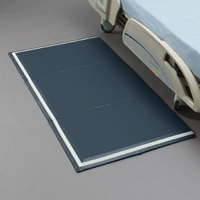 RECOMMENDED USE: Patients at risk for falls. Helps reduce impact forces by up to 85%.Tested for shock absorbency.EVA foam.Wipe clean vinyl cover.Non-skid bottom.Tri-fold design with convenient carrying handle.One-inch (3 cm) thick foam creates low profile edge.Helps provide full coverage of the bed exit area. 6027R - Added hard plastic on the beveled edge to help Floor Cushion lay flat and minimize curling. Yellow handle can be hung behind doors and is easier to carry.6023Beveled Flat: 70"L x 38"W x 1"H 
(178 cm x 97 cm x 3 cm)
Folded: 24"L x 38"W x 3"H 
(61 cm x 97 cm x 8 cm) 6027RBeveled, Posey GlowFlat: 70"L x 38"W x 1"H 
(178 cm x 97 cm x 3 cm)
Folded: 24"L x 38"W x 3"H 
(61 cm x 97 cm x 8 cm) 